Recette de EaubonneLapin  aux champignons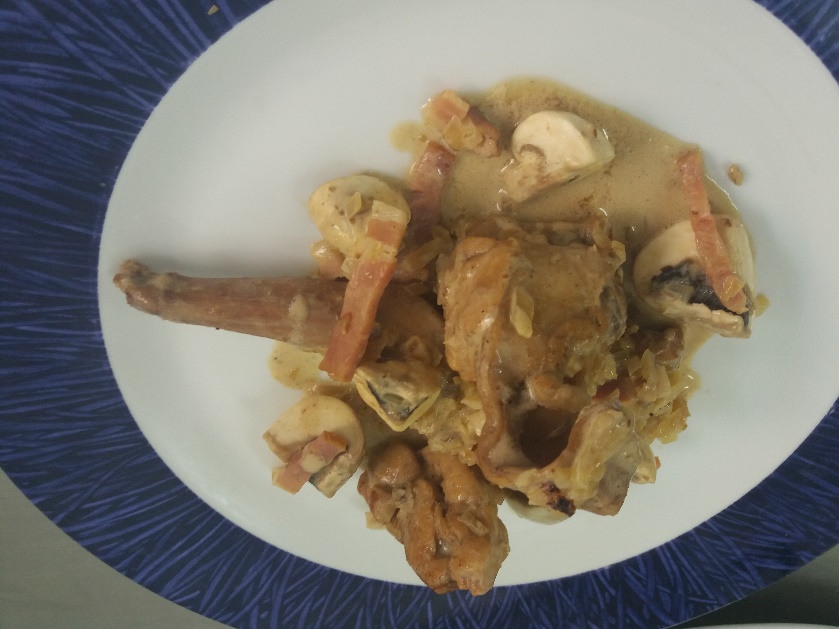 1 lapin50 g de beurre200 g de champignon4 échalotes200 g de lardons15 cl de vin blanc1 bouquet garniPoivreSelPréparationHachez les échalotes avec les champignons et les lardons.Coupez le lapin en morceaux puis faites-le revenir au beurre. Lorsque le lapin est doré, salez, poivrez, ajoutez les bouquets garní ainsi que  les échalotes les lardons et les champignons hachés.Couvrez et laissez cuire à feu doux environ 10 minutes.Mouillez de vin blanc et pour suivez la cuisson 45 minutes.Dressez le lapin dans un plat chaud, l'arroser de son jus. Servez bien chaud.Recette de EaubonneGratin de chou-fleur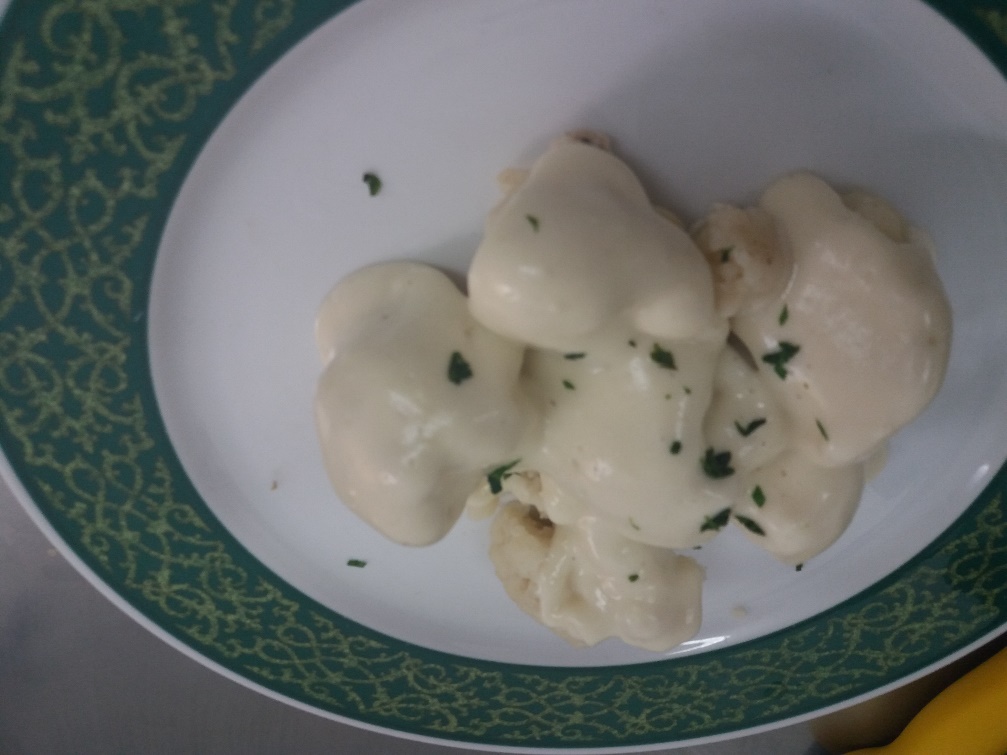 et béchamel2 pièce(s) Chou(x)  fleur10 cl Lait 1/2 écrémé10 g Gros sel100 g Gruyère râpéPour la sauce70 g Beurre doux70 g Farine de blé1 l  lait 1/2 écrémé10 g Sel fin 6 tour (s) Moulin à poivre6 g Noix de muscade râpéePréparation.Préchauffer le four à 210 °C.Tailler les choux-fleurs en petits bouquets (sommités), puis les rincer à l'eau claire. Déposer ensuite les sommités dans l'eau et le lait salé, puis les cuire pendant 10 min (elles doiven trester légèrement croquantes à coeur).Réaliser la sauce béchamel :Dans une casserole, réaliser le roux en mettant le beurre à fondre, puis en ajoutant la farine. Mélanger alors à l'aide d'une spatule et laisser cuire à feu doux sans coloration pendant quelques minutes.Verser ensuite progressivement le lait et mélanger avec un fouet, laisser cuire pendant 5 min. Assaisonner la béchamel de sel, de poivre, du moulin et de noix de muscade.Beurrer le fond d'un  plat  à gratin puis déposer les sommités bien égouttées. Les napper de sauce béchamel, puis recouvrir le tout de gruyère râpé.Enfourner et laisser gratiner pendant 15 min.Servir dans le plat et décorer avec de persil haché.Realiser une sauce Bechamel.https://www.atelierdeschefs.fr/fr/techniques-de-cuisine/52-realiser-une-sauce-bechamel.phpRecette de MollerussaPanadons aux épinards et raisins sèche.Pour la pâte a pain.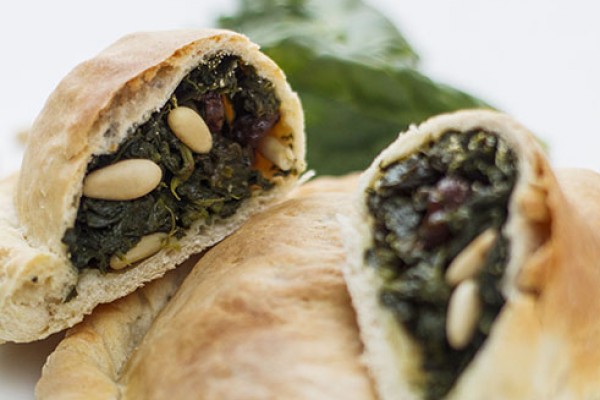 250 g de farine5 g  levure de boulanger5 g de sel150 ml d’eau50 g d’huiled’olivePour farcir.400 gr d'épinards tendres30 gr de raisins sèches1 gousse d'ail15 g de pignons de pinHuile d’olive et selPréparation.Dans un bol on ajoute la farine avec  la levure, l’huiled’olive et l'eau tiède,  mélanger avec la main et ajouter le sel à la fin.Pétrir pendant 15 minutes sur la table (prendre la pâte et la rabattre sur elle-même), recouvrir d'un torchon et la laisser reposer à température ambiante pendant aumoins une demi heure.Après que la pâte ait poussée,fariner votre poing et venir chasser l'air. Sur un plan de travail légèrement fariné, prendre une partie de la pâte et façonner pour faire des petites boules environ 60 g. Etaler chaque boulette pour obtenir des galettes de 20 cm de diamètre et réserver.Pour faire la farce.Lavez convenablement  les épinards et équeutez-les. Dans une grande casserole, ajoutezde  l'eau, du selle et  les épinards, faites cuire à feumoyen jusqu'à  ce que les épinards soient cuites.Dansune poêle nous chaufferons l’huile d'olive avec  des pignons de pin et des raisins sèches, après nous mênlerons avec l'ail piqué (optionnel) et  les épinards, nous assaisonnons et réservons.Nous allons remplir les panadons: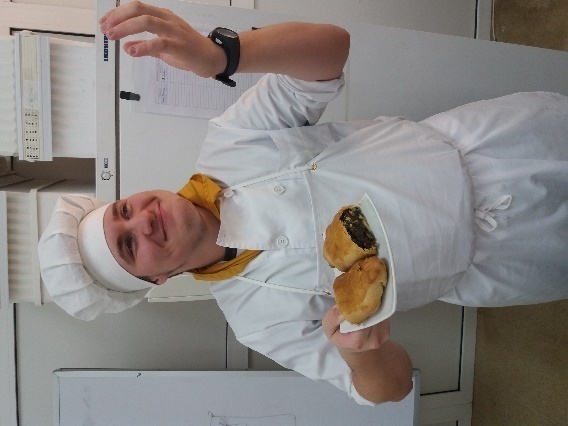 Nous mettons un peu de farce sur chaque galette de pâte avec quelque gottes d’huile, on ferme en scellant les extrémités. Introduire dans le four à 180 º pendant 15 minutes, jusqu'à ce qu'ils soient dorés.                                                                                                                  L'élève Pablo avec ses panadonsVous pouvez trouver cette recette sur:https://www.chupchupchup.com/2014/09/panadons-de-espinacas.html                                                   Recette de Mollerussa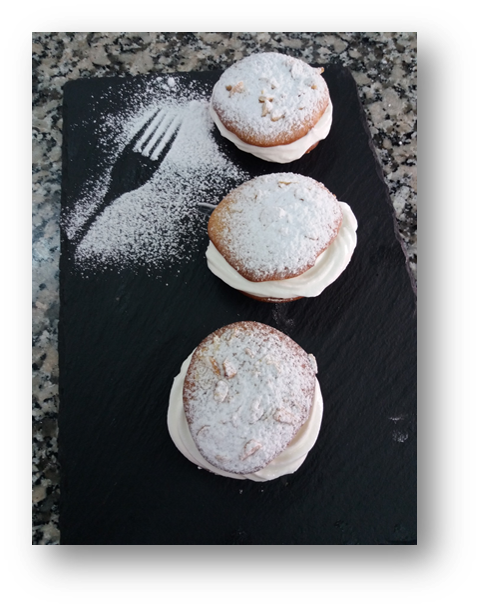 Cristinas à la crème.(Cristinas de Saint Blas)500 g de farine150 g de sucre3 + 1 oeufs100 g de beurre150 cc de lait40 g de levure de boulangerSelRâpure de zeste d'orange et de citron1 petite cuiller d'eau de parfum d'orangeDes amandes en  lames500cc de crème fraîche pour monter2-3 petites cuillers de sucre en poudrePréparation.Défaire le levain dans le lait. Melanger le perfum d’orange avec  trois oeufs, le sucre, le lait, les râpures de peau d'orange et de citron. Ajoutez la farine, le sel et le beurre coupée en petits cubes. Pétrissez quelques minutes. Laissez reposer 30 minutes sous un torchon.Faire des petites boules environ 60 g et  laisser reposer à température ambiante pendant 10-15 minutes sur le plateau du four avec du papier sulfurisé.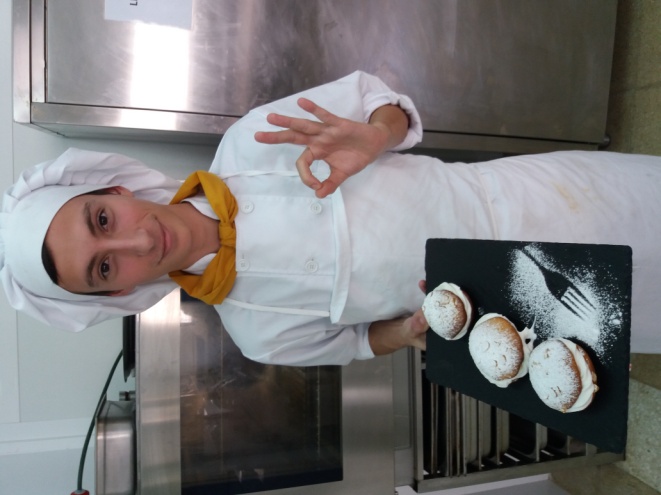 Badigeonner avec un oeuf battu et décorer avec des amandes en lames.Enfournez dans le bas du four préchauffé à 200°pendant 15 minutes,  après laisser refroidir sur une grille. Couper en deux partie.Monter au batteur la creme fraîche en ajoutant le sucre en poudre. Mettre la creme batu dans une poche et garnisser la génoise. Poser la 2 ème partie de la génoise et saupoudrer de sucre glace.                                                                                                                                                                                                                                                                               L’élève José avec son petit dessertRecette de BeaumontVitoulets de veau.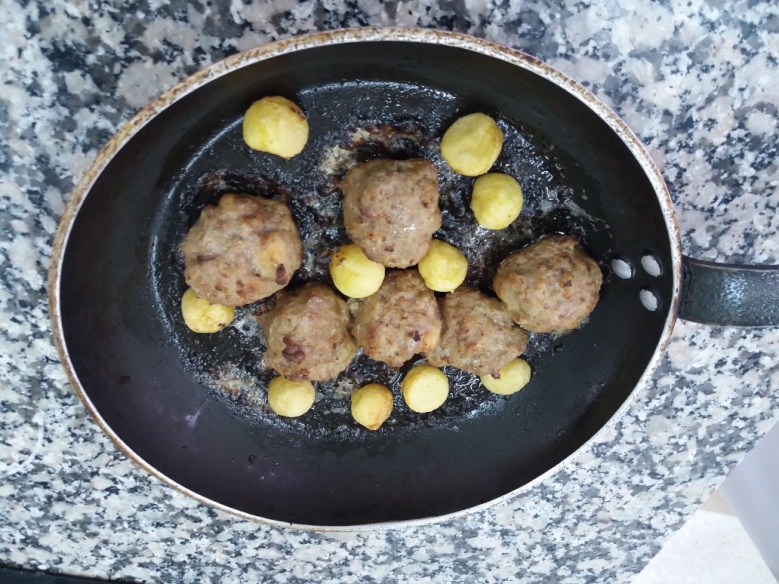 500 g de haché de veau 100 g de pain lait 2 oeufs2 échalotes hachées 1 gousse d'ail persil
Préparation.Faire hacher par le boucher 1/2 kg de veau (évitez d'acheter le haché tout préparé).Mettre à tremper dans du lait les 100 g de pain et pressez-les afin d'éviter l'excès d'humidité.Ajoutez-le au haché dans un bol. Mélangez-le tout avec sel, poivre, deux oeufs, les échalotes hachées, la gousse d'ail piqué et le persil, pour obtenir une pâte homogène. Divisez en dix boulettes. Cuire les vitoulets dans une poêle au beurre noisette. Laisser colorer et achever la cuisson au four pendant 10 minutes a 180ºSuggestions pour servir: Servir avec une bière style "Wallonne" et des pommes de terre noisette au four.Aujourd'hui, se prépare souvent le "Vitoulet" avec du porc, mais les puristes préfèreront le veau.Recette de BeaumontMacarons de Beaumont.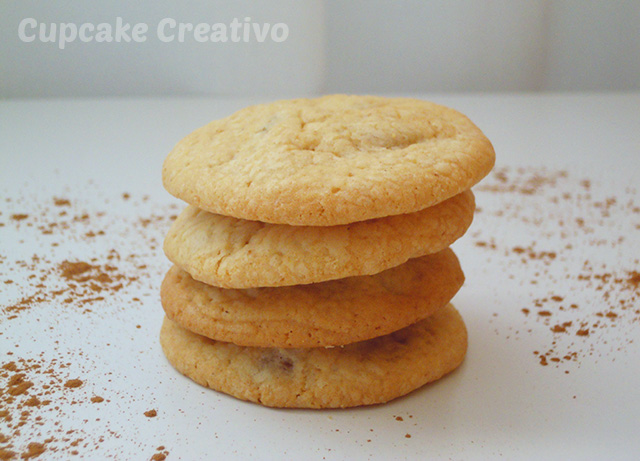 150 g de poudre d'amande200 g de sucre en poudre100 g de sucre 5 blancs d'oeufs100 g de farine (T 55)Des amandes entières Préparation.Mélangez la poudre d’amandes avec 150 g de sucre en poudre et deux blancs d'œufs en neige. Ajoutez le sucre cristallisé, le reste du sucre en poudre et 3 blancs d'oeufs en neige,  mélanger délicatement avec une spatule afin de casser  les blancs.Versez la farine petit à petit dans le mélange pour que la pâte ne soit ni trop molle ni trop dure. Dressez sur un papier cuisson avec une poche sans douille.Déposez une amande sur chaque macaron, et appuyez légèrement afin qu'elle s'enfoncent un peu dans le biscuit. Enfournez à 180ºC pendant 15 minutes en surveillant bien la coloration.Recette de CaspePain doux “de balsa”.(Torta de balsa)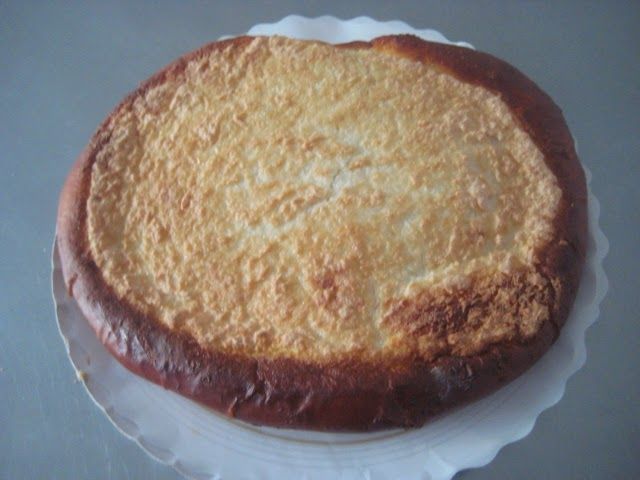 Pour la pâte à pain. 0’25 kg de farine (T 45)0,25 kg farine (T 55)80 ml d’huile d’olive1 oeufs0,25 l de lait75 g de sucre5 g de sel35 g de levure de boulanger1 jaune d'œuf pour étalerCrème pour couvrir.0,3 kg de poudre d'amande0,275 kg de sucre1 dl d’huile d’olive4 oeufsPréparation.Mélanger la farine (T 45 et T 55) avec la levure. Ajouter les oeufs, le sucre, l'huile et le lait tiède dans le bol de le batteur melangeur de boulanger. Mélanger environ 5 minutes et incorporer le sel.Débarrasser la pâte dans un bol, la recouvrir d'un torchon et la laisser reposer dans le refrigerator jusqu'au jour suivant.Quand la pâte a bien levé, sortez-la du bol, et "dégazez". Sur un plan de travail légèrement fariné, prendre la pâte et façonner pour faire 3 boules environ 275-300 g. Étaler la pâte en disque au rouleau à pâtisserie. Déposez la pâte sur une plaque allant au four et laissez lever la pâte 20 minutes sous un torchon et dans un endroit chaud.Pendant ce temp préparez la créme pou couvrir le pain.Battez les oeufs avec le sucre et incorporer l'huile très doucement (en petit filet), aprés incorporer le poudre d'amandes. Bien mélangé,  gardez dans le réfrigérateur une demi-heure.Versez la crème sur la pâte à pain en laissant un bord de 2 cm autor. Étalez, sur les bords avec un pinceau un jaune d'œuf battu délayé avec un peu d'eau. Faites cuire à 190°C pendant 20-25  minutes.Ana, José Manuel et  Eli,  les élèves les plus âgés avec la Torta de balsa et les macarons de Beaumont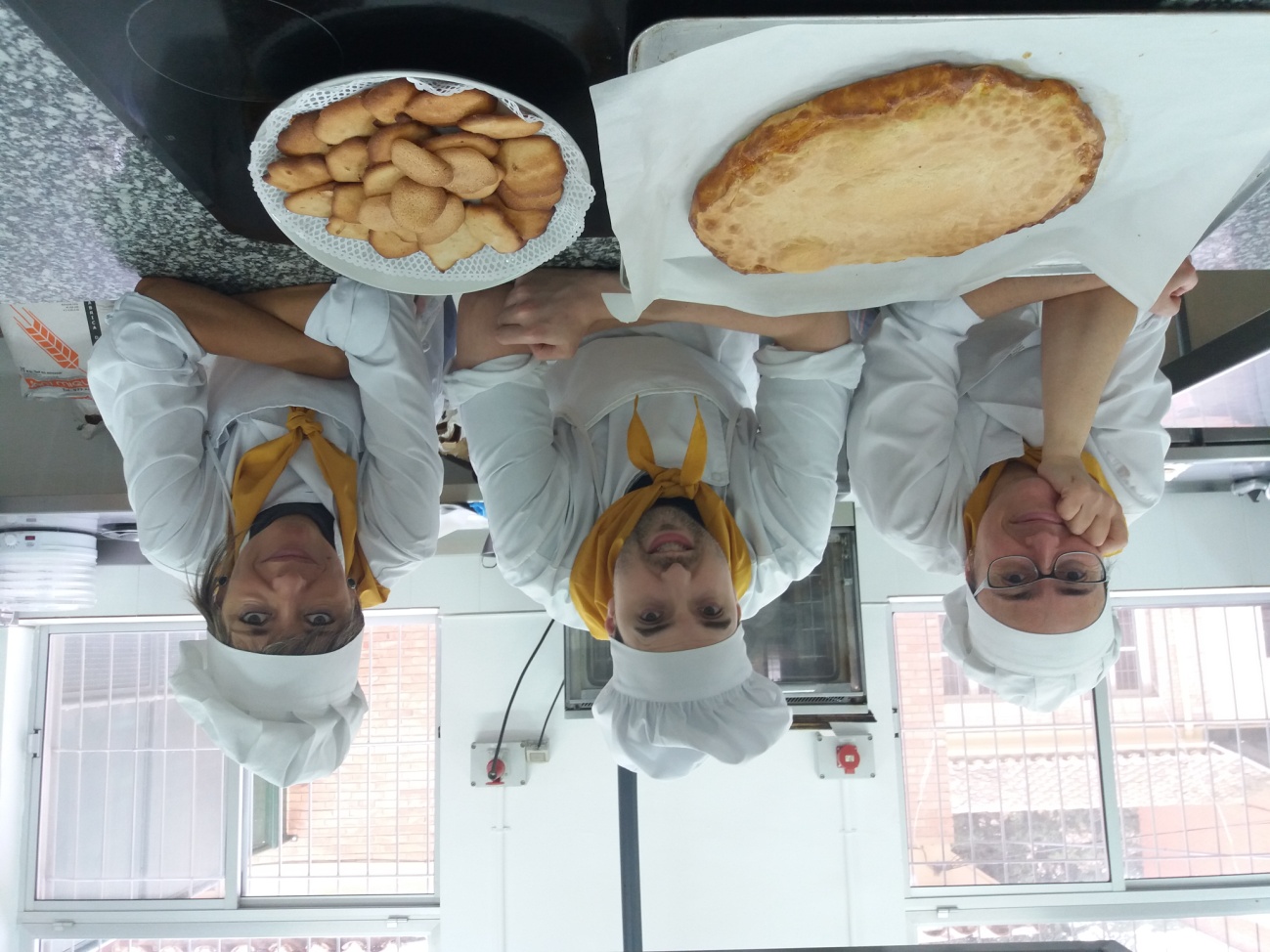 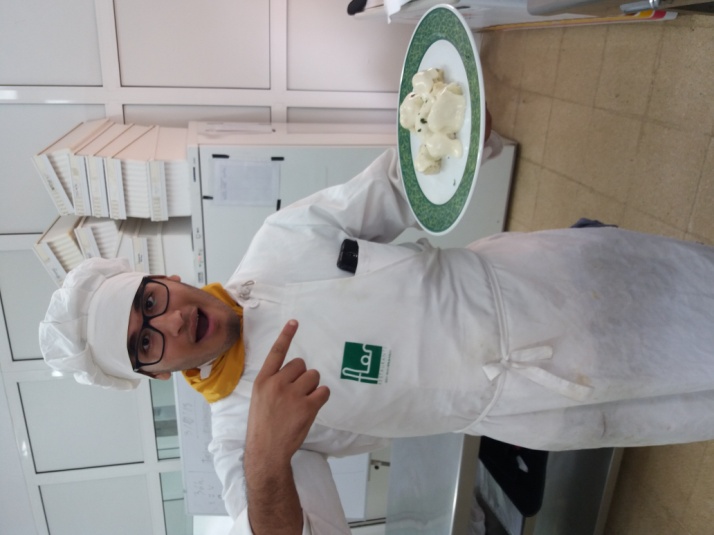 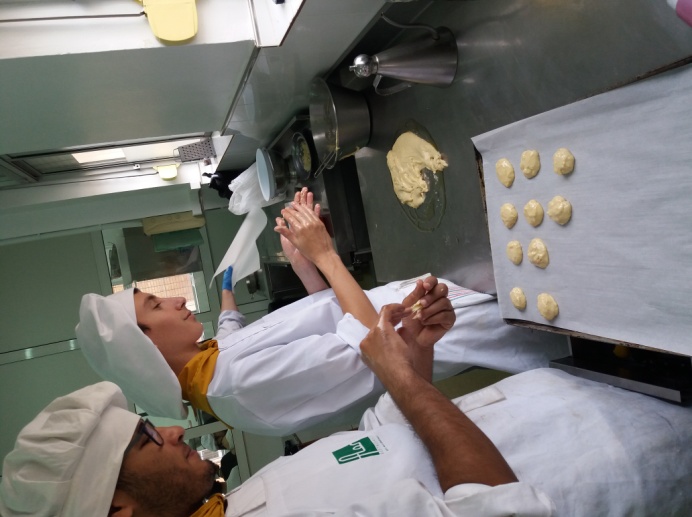 Bilal et José ils préparent les recettes de "la cocina de Babel"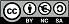 